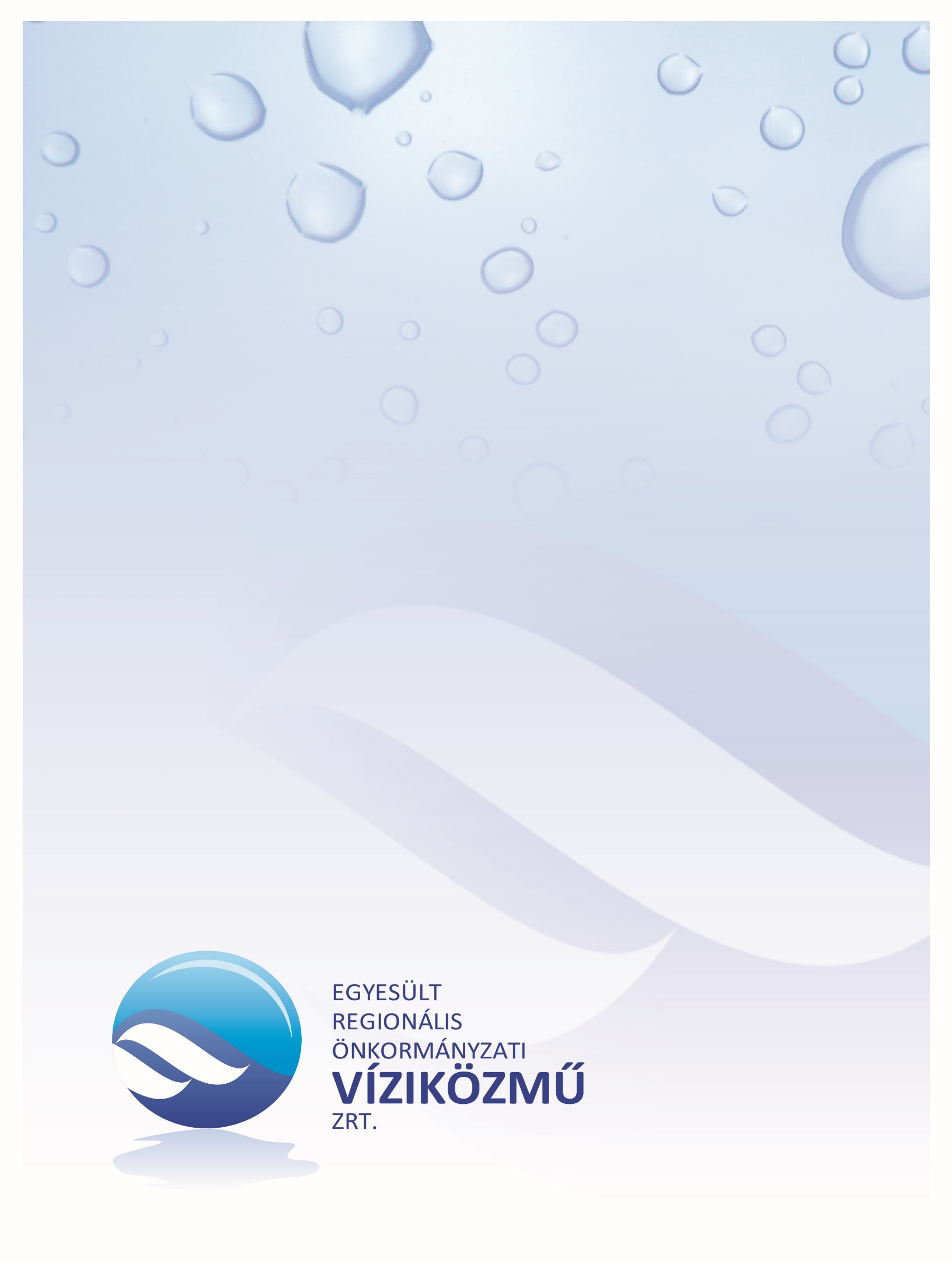 Kiegészítő mellékletaz E.R.Ö.V. Víziközmű Zrt 2018. évi beszámolójáhozA vállalkozás alapadatai, általános cégbemutatóCég megnevezése: E.R.Ö.V. Egyesült Regionális Önkormányzati Víziközmű Zártkörűen Működő RészvénytársaságCég rövidített elnevezése: E.R.Ö.V. Víziközmű Zrt.Alapítás időpontja: 2011. december 15.Alapító okirat utolsó módosításának időpontja: 2017. január 23.Utolsó cégbírósági bejegyzés időpontja: 2018. június 20.Székhely: 7100 Szekszárd, Epreskert u. 9.Telephely: 7100 Szekszárd, Tartsay utca 9. Fióktelepek:	7130 Tolna, Vásár tér 75.		7064 Gyönk, József A. u. 519/A		7191 Hőgyész, Kossuth Lajos u. 1.		7056 Szedres, Arany János u. 2.		7140 Bátaszék, Mohácsi út 047/29 hrsz.Cégjegyzékszám: 17-10-001277Európai Egyedi Azonosító: HUOCCSZ.17-10-001277Adószám: 23743975-2-17KSH szám: 23743975-3600-114-17Számlavezető bankok és bankszámlaszámok:		Számlavezető bank:                                           Dél TAKARÉK 	Központi bankszámla:		                50300154-15308861	Szekszárd  alszámla:		                            50300154-15308878	Bátaszék alszámla:	                                        50300154-15308885	Tolna alszámla:				    50300154-15308892	Szedres alszámla:				    50300154-15308902	Gyönk alszámla:				    50300154-15308919	Hőgyész alszámla:				    50300154-15308926	Elkülönített lakáskölcsön számla: 		    50300154-55301514		Internetes elérhetőség: www.erovzrt.huJegyzett tőke:		pénzbeli:	    			apport:		A társaság tagjai, részesedés mértéke:Re-víz Duna-menti Regionális Víz- és Csatorna Kft		100 %Adószáma: 23711402-2-17Cégjegyzékszáma: 17-09-009021Képviselője: Dr. Fenyőházi Elemér ügyvezetőSzékhely: 7100. Szekszárd, Epreskert u. 9. A Számv.tv. 3.§ (2) 7. szerint a Re-Víz Duna-menti Regionális Víz- és Csatorna Kft kapcsolt vállalkozási jogviszonyban áll a Zrt-vel.A társaság vezetéseA Zrt-nél igazgatóság kinevezésére nem került sor, az igazgatóság jogait a vezérigazgató gyakorolja. A vezérigazgató önálló cégjegyzésre jogosult. A Zrt vezérigazgatója: Artim Andrásné (sz. Balla Erzsébet)Megbízatása határozatlan időre szól.Cégvezető a Zrt-nél nincs, választására az alapszabályban foglaltak szerint nem kerülhet sor.Jogutód nélküli megszűnés esetén a hitelezők kielégítése után fennmaradó vagyon az alapítót (részvényest) illeti. Közgyűlési hatáskörbe tartozó ügyekben az alapító (részvényes) írásban dönt, amelyről a vezetőket értesíteni köteles.A Zrt közlemény közzétételi kötelezettségének a Cégközlönyben tesz eleget.A Zrt Felügyelő Bizottságának tagjai				Kovács János 		(2018.06.01-2019.11.30.)				Botta György 		(2018.06.01-2019.11.30.)				Katz Gyula     		(2018.06.01-2019.11.30.)						Gödrei Zoltán 		(2018.06.01-2019.11.30.)				Fülöp János 		(2018.06.01-2019.11.30.)				Héri Lászlóné 		(2018.06.01-2019.11.30.)Megbízatásuk határozott időre szól. A felügyelő bizottság elnöke Kovács János. A Zrt Stratégiai Tanácsadó Testületének tagjai				Ács Rezső 				Appelshoffer Ágnes				Dr. Bozsolik Róbert				Süveggyártó Csaba 				Törő Péter 				Tóth István				Szűcs Sándor A Stratégiai Tanácsadó Testület elnöke:  Ács RezsőA Társaság éves beszámolójának könyvvizsgálata a számviteli törvény 155. § (2) bekezdésének megfelelően kötelező.A Zrt könyvvizsgálója:„AM-RI” Könyvelő, Könyvszakértő és Tanácsadó KftCégjegyzék száma: 17-09-001309Kamarai nyilvántartási száma: 001167A könyvvizsgálatért felelős: Ribling Júlia (kamarai nyilvántartási száma: 005290)Az éves beszámoló aláírására – a számviteli törvény előírásainak megfelelően – 
Artim Andrásné vezérigazgató (7100 Szekszárd, Jókai u. 18. szám alatti lakos) kötelezett.A társaság beszámolóját Sikabonyiné Bálint Ildikó Andrea az E.R.Ö.V. Víziközmű Zrt számviteli osztályvezetője készítette el. Mérlegképes regisztrációs száma: 182305.A társaság tevékenységi köreiA Zrt működése során az alábbiakban felsorolt tevékenységeket – saját cégneve alatt – önálló jogalanyként folytatja: Főtevékenység3600 Víztermelés, -kezelés, -ellátásEgyéb tevékenység:3700 Szennyvíz gyűjtése, kezelése3900 Szennyeződésmentesítés, egyéb hulladékkezelés4211 Út, autópálya építés 4311 Bontás6820 Saját tulajdonú, bérelt ingatlan bérbeadás, üzemeltetés6832 Ingatlankezelés7022 Üzletviteli, egyéb vezetési tanácsadás7112 Mérnöki tevékenység, műszaki tanácsadás7120 Műszaki vizsgálat, elemzés7211 Biotechnológiai kutatás, fejlesztés7219 Egyéb természettudományi, műszaki kutatás, fejlesztés7021 Pr. Kommunikáció7311 Reklámügynöki tevékenység7312 Médiareklám7320 Piac-, közvélemény-kutatás7711 Személygépkocsi kölcsönzése7712 Gépjármű kölcsönzése (3,5 t felett)7739 Egyéb gép, tárgyi eszköz kölcsönzése9319 Egyéb sporttevékenységÁltalános kiegészítésA részvénytársaság bemutatásaAz E.R.Ö.V. Egyesült Regionális Önkormányzati Víziközmű Zrt-t 2011. december 15-én alapította a Sió és Duna-menti Regionális Víziközmű és Közszolgáltatási Társulás, amelynek tagjai azok az önkormányzatok voltak, amelyek a víziközmű szolgáltatást a Zrt-vel kívánták megoldani.A víziközmű szolgáltatásról szóló 2011. évi CCIX. Törvény 2011. december 30-án lépett hatályba. Ezen törvényt módosította a 2012. évi CVI. Törvény, valamint 2013. február 28-án hatályba lépett az 58/2013. (II.27.) Korm. Rendelet, amely részletesen szabályozta a víziközmű szolgáltatók működését.A jogszabályváltozásra tekintettel a Társulás – amely időközben megváltoztatta a nevét Első Magyar Önkormányzati Víziközmű Társulásra – úgy döntött, hogy a z E.R.Ö.V. Víziközmű Zrt alaptőkéjét képező 5 millió Forint névértékű részvényeit eladja a Re-víz Dunamenti Kft-nek annak érdekében, hogy a jogszabályi feltételeknek a víziközmű-szolgáltató társaság tulajdonosi köre megfeleljen. A jogszabályi változás ugyanis nem tette lehetővé a társulási tulajdonlást.Az E.R.Ö.V. Víziközmű Zrt változatlanul egyszemélyes részvénytársaság maradt, tulajdonosa azonban 2013. április 17. napjától kezdődően a Re-víz Duna-menti Kft lett. A Re-víz Dunamenti Kft-be tagként 48 települési önkormányzat lépett be annak érdekében, hogy a vízszolgáltatás alapfeladatának ellátására a Zrt kijelölhető legyen.Korábban a szolgáltatási területen víziközmű-szolgáltatást végző társaságok beléptek a Re-víz Duna-menti Kft-be, majd üzletrészeiket térítés nélkül az önkormányzatok részére átadták, így biztosítva a víz- és csatornaszolgáltatáshoz szükséges működtető vagyontárgyak Kft-be történő apportját.Az apport rendelkezésre bocsátását követően a Re-víz Kft megemelte törzstőkéjét, amely így 259 320 e Ft lett.2013. május 24-én a Re-víz Dunamenti Kft felemelte az E.R.Ö.V. Víziközmű Zrt 5 millió Ft értékű alaptőkéjét 258.320 e Ft nem pénzbeli betéttel és a Zrt tulajdonába adta a közművagyon működtetéséhez szükséges működtető vagyontárgyakat. Az E.R.Ö.V. Zrt alaptőkéje ettől az időponttól kezdődően az alábbiak szerint alakul:Készpénzbetét			     5 000 e FtApport				258 320 e FtA nyomdai úton előállított törzsrészvények névértéke az alábbiak szerint alakul:500 db 		10 000 Ft    5 db			    1 db			    1 db			    1 db			 névértékű törzsrészvény.A kibocsátási érték megegyezik a részvények értékével.A számviteli politika főbb vonásai, alkalmazott módszerekA 2018. évi beszámoló a többször módosított 2000. évi C. tv előírásainak megfelelően a társaság számviteli politikájában megfogalmazott könyvelési és értékelési elvek alapján került összeállításra.A Zrt könyvvezetésének módja: kettős könyvvitel.A társaság éves beszámoló és üzleti jelentés készítésére kötelezett.Az üzleti év időtartama megegyezik a naptári évvel.A mérleg fordulónapja az üzleti év december 31. napja.A beszámoló készítés dátuma a beszámolás évét követő február 28.A beszámoló végleges formában történő elkészítésének és könyvvizsgálatra történő átadásának időpontja a beszámolás évét követő március 31.-eAz éves beszámoló részei:	mérleg				eredmény kimutatás				kiegészítő melléklet				szétválasztott mérleg és eredmény kimutatásAz éves beszámolóval egyidejűleg üzleti jelentést is készít a Társaság.Az éves beszámoló pénzbeli mértékegysége ezer forint.A kiegészítő melléklet elkészítésének és nyilvánosságra hozatalának célja, hogy a beszámoló részeként az E.R.Ö.V. Víziközmű Zrt mérlegének és eredmény kimutatásának adatait további információkkal kiegészítve hozzájáruljon a Zrt valós és megbízható pénzügyi, jövedelmi helyzetének kialakításához.A Társaság közzétételi (Sztv. 154. §) és a letétbe helyezési ( Sztv. 153. §) kötelezettségének oly módon tesz eleget, hogy a közgyűlése által jóváhagyott éves beszámolót a független könyvvizsgálói jelentéssel együtt a cégnyilvánosságról, a bírósági cégeljárásról és a végelszámolásról szóló törvény előírásainak megfelelően elektronikusan közzé teszi.A mérleg választott formája: „A” változatA társaság éves üzleti eredményét forgalmi költséges „A” változatú eredmény kimutatással állapítja meg.A mérleget és az eredmény kimutatást a számviteli törvény 1. illetve 2. sz. mellékleteiben előírt tagolás szerint készíti, abban sorokat nem von össze, illetve tovább nem bontja.Kivételes nagyságú vagy előfordulású bevétel, költség, ráfordításEzeknek a gazdasági eseményeknek csak egy részét lehet előzetesen minősíteni, a többit az előforduláskor kell kiemelni. Ilyen jellegű esemény lehet például egy nem várt piaci lépés vagy valamilyen káresemény. Összegét a társaság árbevétel arányában határozza meg, melynek mértéke 10%.Az E.R.Ö.V. Zrt könyvvizsgálatra kötelezett. A könyvvizsgálat havi díja 150 e Ft / hó 2018. évben.Alkalmazott értékelési módszerek:EszközökAz eszközök minősítése, besorolása a befektetett illetve forgóeszközök közé kizárólag rendeltetésük, használatuk alapján történik.A beszerzési értékbe mindazokat a ráfordításokat beszámítjuk, amelyek az eszköz megszerzése, létesítése, üzembe helyezése érdekében az üzembe helyezésig, vagy a raktárba kerülésig felmerülnek és az eszközhöz egyedileg kapcsolhatók.Vásárolt és idegen kivitelezésben létesített eszközöknél a számla szerint engedményekkel csökkentett felárakkal növelt vételár a tényleges bekerülési érték, melyet az egyes eszközcsoportoknál az eszközök és források értékelési szabályzata tételesen tartalmaz.Saját előállítású eszközök esetén az Önköltség Számítási Szabályzat szerinti közvetlen önköltség a tényleges bekerülési érték.Befektetett eszközökBefektetett eszközök közé soroljuk mindazon vagyontárgyakat, amelyek rendeltetése, hogy a vállalkozási tevékenységet tartósan, legalább egy éven túl szolgálják A befektetett eszközök értékelése bekerülési értéken, illetve saját előállítás esetén, közvetlen önköltségen történik A befektetett pénzügyi eszközök beszerzéskori értéken kerülnek a társaság könyveibe. A mérlegben a befektetett pénzügyi eszközöket az értékvesztéssel csökkentett, valamint az értékvesztés visszaírásával növelt beszerzési áron kerülnek értékelésre.KészletekA vásárolt készleteket, raktári anyagokat tényleges beszerzési áron tartjuk nyilván mennyiségben és értékben. A saját termelésű készletek értékelését közvetlen önköltségen végezzük.KövetelésekA követeléseket a vevő által elismert értéken, illetve a már elszámolt értékvesztéssel csökkentett és az értékvesztés visszaírásával növelt könyv szerinti értékben kerülnek értékelésre.KötelezettségekA kötelezettségek könyv szerinti tényleges értéken kerülnek kimutatásra.PénzeszközökA tényleges forduló napi készpénzkészlet, valamint a bankszámla egyenlegek kerülnek kimutatásra.Aktív és passzív időbeli elhatárolásokA kettő vagy több évet érintő költségekből és bevételekből, halasztott ráfordításokból és halasztott bevételekből a nem a tárgyévet érintő rész szerepel a mérlegben.Vevő értékvesztésA vevő adósminősítése alapján az üzleti év mérleg fordulónapján fennálló és a mérlegkészítés időpontjáig pénzügyileg nem rendezett, követeléseivel kapcsolatos várható veszteségeire értékvesztést számol el. Az adósok együttes minősítése alapján, az éven túli vevő követelés értékére az alábbiak szerint számoljuk el az értékvesztésként:  			  366-1096 nap   		           10 %			 1097 – napon túli lejárt tartozásra    50 % .A megelőző évhez képest a társaság megemelte a Számviteli politikában az 1097 napon túli tartozásokra képzett értékvesztés mértékét 33 %-ról 50 %-ra. Ugyanis követelés-megtérülés vizsgálatot végzett, melynek alapján megállapította, hogy a 1097 napon túl lejárt vevőköveteléseket csak kis mértékben tudta csökkenteni. Ezen követelések beérkezése bizonytalan, így a számviteli törvény óvatosság elvének figyelembe vételével az értékvesztés magasabb mértéke indokolt. A Számviteli politika változásának eredményhatása -19 967 e Ft volt 2018. évben.Amortizációs politikaA beruházás üzembe helyezésének időpontja az eszköz szokásos vállalkozási tevékenység keretében történő rendeltetésszerű hasznosításának kezdő időpontja. Az üzembe helyezést hitelt érdemlő módon dokumentálni kell. A beruházásokat az üzembe helyezés napján kell aktiválni. Aktiváláskor meg kell határozni az üzembe helyezett eszköz várható élettartamát és a leírás tervezett mértékét, maradványértékét, mely az egyedi nyilvántartó kartonon kerül rögzítésre.Az immateriális javak és tárgyi eszközök – hasznos élettartam végén várható maradványértékkel csökkentett – bekerülési értékét kell azok az évek között megosztani – költségként elszámolni – amely években várhatóan az immateriális javakat és tárgyi eszközöket használni fogjuk, amely években az árbevétel alakulására is hatást gyakorolnak.Az állományba vételkor egyedi eszközönként meg kell határozni az eszközhasznos élettartalmátmaradványértékéta leírás módjátaz évenként leírandó értékcsökkenés összegét.Hasznos élettartam: az az időszak, amíg a Zrt az eszközt használni kívánja.Maradványérték: a hasznos élettartam végén várhatóan realizálható érték melyet az állományba vétel időpontjában rendelkezésre álló információk és a hasznos élettartam függvényében állapítunk meg.A Zrt az immateriális javak között nyilvántartott szellemi termékek maradvány értékét 0 Ft-ban határozza meg, mivel azok hasznosítható hulladék anyag értéke a használati idő elteltével a bekerülés értékhez viszonyítva nem jelentősek.Az üzleti vagy cégértéket 5 év de legfeljebb 10 év alatt lehet az egyéb bevételekkel szemben megszüntetni. A szellemi termékek használati idejét 3 évben határozzuk meg.A tárgyi eszközöknél maradványértéket állapítunk meg, melyek az alábbiak:a nem technológiai célt szolgáló belterületi hosszú élettartamú épületek bekerülés értékének 10%-ábana járművek bekerülési értékének 15%-ábana csatornatisztító és földmunka gépek bekerülési értékének 5%-ában.Az újonnan bekerülő immateriális javak és tárgyi eszközök értékcsökkenését a bruttó és maradványérték különbözete alapján a hasznos élettartam megállapításával lineárisan számoljuk el.A terv szerinti értékcsökkenés elszámolása havonta tételesen az analitikában történik, a használatba vétel napjától, figyelembe véve a számviteli törvény előírásait, miszerint nem számolható el értékcsökkenés a földterület, a telek, a telkesítés, az erdő és a képzőművészeti alkotás után. A terv szerinti értékcsökkenési leírást mindaddig el kell számolni, míg az eszköz nettó értéke el nem éri a tervezett maradványérték összegét.A 100 e Ft egyedi érték alatti tárgyi eszközök bekerülési értékét teljes összegben használatba vételkor számoljuk el értékcsökkenési leírásként. Továbbiakban csak analitikus nyilvántartást vezetünk róla.Az immateriális javak, tárgyi eszközök után terven felüli értékcsökkenést számolunk el a következő esetekben:ha az immateriális javak, tárgyi eszközök (ide értve a beruházást is) könyv szerinti értéke tartósan és jelentősen magasabb, mint azok mérlegkészítéskor meglévő piaci értékeha az immateriális javak, tárgyi eszközök (beruházások is) értéke tartósan lecsökken, mert a vállalkozás tevékenységének változása miatt feleslegessé vált, vagy megrongálódott, megsemmisült, hiányzik és ezért rendeltetésszerűen nem használhatóA terven felüli értékcsökkenést olyan mértékig kell elszámolni, hogy az immateriális jószág, a tárgyi eszköz a mérlegben használhatóságának megfelelő mérlegkészítéskor ismert piaci értéken szerepeljen.A Zrt számviteli politikájában foglaltaknak megfelelően nem él a terven felüli értékcsökkenés visszaírásának lehetőségével.A mérlegben az immateriális javakat, tárgyi eszközöket nettó értéken kell szerepeltetni.Ez úgy biztosítható, ha a Zrt ezen eszközök után folyamatosan értékcsökkenést számol el és azt az immateriális javak, tárgyi eszközök egyedi, analitikus nyilvántartó lapján dokumentálja.A terven felüli értékcsökkenés elszámolásának bizonylataként – a körülmények leírásával, az okok megnevezésével – jegyzőkönyvet kell készíteni.Nem számolható el terv szerinti illetve terven felüli értékcsökkenés a már teljesen leírt, a tervezett maradvány értéket elért immateriális javaknál, tárgyi eszközöknél.A számviteli alapelvektől való eltérésAz E.R.Ö.V Zrt számviteli elszámolási rendszerét a törvényben meghatározott alapelvek szerint alakította ki, attól a tárgyévben nem tért el.Az E.R.Ö.V. Víziközmű Zrt-nél a nullás számlaosztályban az üzemeltetésre átvett önkormányzati közművagyon vagyonértékelés szerinti értékét  tartjuk nyilván, melynek összege 23 417 555 e Ft.Ebből:Épületek 			  2 538 526 e FtEgyéb építmények 		20 533 382 e FtMűszaki berendezések 	     345 647 e FtEszközök bemutatása										ezer FtBefektetett eszközök alakulásaA társaság befektetett eszközeinek nettó értéke 157 695 e FtImmateriális javak bruttó értékének alakulása											ezer FtTárgyi eszközök bruttó értékének alakulása     ezer FtA befejezetlen beruházások értéke 2018. december 31-én  2 767 e FtA tárgyév során lineáris leírási módszer alapján elszámolt tervszerinti értékcsökkenés összege 																			65 202 e FtImmateriális javak elszámolt tervszerinti értékcsökkenésének alakulása       ezer FtTárgyi eszközök elszámolt tervszerinti értékcsökkenésének alakulása       ezer FtTerven felüli értékcsökkenést 913 e Ft értékben  számoltunk el 2018-ban.Az E.R.Ö.V. Víziközmű Zrt. 242 e Ft befektetett pénzügyi eszközzel rendelkezik, amely dolgozónak nyújtott lakásépítési kölcsön.Forgóeszközök alakulásaA forgóeszközök állománya a mérlegben 873 590 e Ft amely az előző évhez képest 
8 835 e Ft csökkenést mutat. A készletek értéke 					21 692 e FtÖsszetétele:Anyagok					15 993 e FtBefejezetlen termelés és félkész termékek      5 679 e FtGöngyölegek					      20 e FtKövetelések alakulásaA követelések értéke a mérlegben 			758 960 e Ft.Ebből:Vevő követelés (értékvesztéssel csökkentett,			729 681 e Ft                            túlfizetés nélkül)Egyéb követelés							   29 279 e FtAdott előleg					          4 139 e Ft		Szállítónak adott 	 4 139 e FtMunkavállalókkal szembeni követelés 	     	 423 e FtKülönféle egyéb követelés 			          2 332 e FtFolyamatos szolgáltatás ÁFA tartalma  	        19 764 e FtPénzforgalmi ÁFA					 294 e FtSzállító túlfizetés				              26  e FtEgyéb technikai számla 				 151 e FtTAO túlfizetés	        	       		             495 e Ft		Energia ellátók különadója túlfizetés		             220 e Ft		Helyi adó túlfizetés				          1 366 e Ft		Innovációs járulék túlfizetés 			               69 e FtA vevő követelésekre a tárgyévben értékvesztés elszámolására került sor. A számviteli politika előírása szerint értékvesztést az éven túli tartozásokra számolunk el. 2018. évben a Zrt-nél az éven túli követelések összege 304 464 e Ft, melyre a számviteli politikában előírtak szerint értékvesztést számoltunk el, összege 28 204 e Ft.  (Előző évben elszámolt értékvesztés összege: 24 954 e Ft., visszaírt értékvesztés nincs.)Az év végi vevőállomány 2018. december 31-i állapot szerint a mérlegben: 729 681e Ft, amely az elszámolt értékvesztéssel (77 429 e Ft) csökkentett és a vevő túlfizetéssel növelt (58 412 e Ft).Az alábbi táblázat a vevő túlfizetés nélküli adatokat tartalmazza:ezer ForintA számviteli törvény óvatosság alapelvében rögzíti, hogy a beszámoló készítés során az értékvesztés elszámolásával figyelembe kell venni az előre látható kockázatokat és a feltételezhető veszteségeket.  Határidőn túli követelésből:A kintlévőség megoszlása határidőn belüli 37%, határidőn túli 63%. A határidőn belüli kintlévőség 17 738 e Ft-tal nőtt, míg a határidőn túli kintlévőség 14 287 e Ft-tal csökkent. Víz- szennyvízszolgáltatásból származó követelések:ezer ForintEgyéb – nem víz- és csatornaszolgáltatásból származó – vevőkövetelés összesen   51 104 e Ft. A fenti adatok nem tartalmazzák az elszámolt értékvesztést ( 77 429 e Ft) és vevő túlfizetést (58 412 e Ft), ha ezekkel az értékekkel korrigáljuk a táblázat adatait megkapjuk a vevő követelés mérleg szerinti értékét:  729 681  e Ft.																					ÉrtékpapírokA Zrt-nek 2018. évben értékpapírja nem volt.PénzeszközökA mérlegben a pénzeszközök állománya 2018. december 31-én 92 938 e Ft.Ebből: Házipénztár			    5 136 e FtBankszámla			  87 802 e FtAktív időbeli elhatárolásokAz aktív időbeli elhatárolások összege 2018. december 31-én 16 712 e Ft, mely az alábbi tételekből áll:Költségek, ráfordítások aktív időbeli elhatárolásBérleti díj elhatárolás					      4 003 e FtBiztosítási díj						      3 409 e Ft		Újság előfizetési díj				 	         289 e Ft		IT tanúsítvány 					      2 133 e Ft		GFT 2019. évi engedélyezés				      3 616 e Ft		Bér+ járulék						      3 177 e Ft		Palack bérlet 						           85 e FtA 2018. évi mérleg eszköz oldala 1 047 997 e Ft.Források bemutatása												ezer forintSaját tőkeA saját tőke értéke 2018. évben 274 090 e Ft.Összetétele:Jegyzett tőke				263 320 e FtEredménytartalék			    9 295 e FtAdózott eredmény		 	    1 475 e FtA jegyzett tőke 2018. évben nem változott.Az eredménytartalék a 2017. évi nyereség miatt 580 e Ft-tal növekedett. A 2018. év adózott eredménye 1 475 e Ft.A Zrt-nek tőketartaléka és lekötött tartaléka nincs.Céltartalék 2018. évben céltartalékot képeztünk 20 942 e Ft értékben. 	Környezet tehermentesítés			10 387 e Ft	Iregszemcse útburkolat helyreállítás 	            10 555 e FtKötelezettségekA kötelezettségek értéke 2018. évben 	737 718 e Ft.Hosszúlejáratú kötelezettségek (pénzügyi lízing)         5 598 e Ft	ebből: éven belüli törlesztő részlet		   -2 802 e Ft                                                                                       2 796 e FtA Társaság mérlegben kimutatott hosszú lejáratú kötelezettsége nem tartalmazza, az 1 éven belül esedékes törlesztő részlet összegét.Rövidlejáratú kötelezettségek		 	734 922 e FRövid lejáratú kötelezettségek összetételeA Társaság rövid lejáratú kötelezettségei jellemzően a belföldi szállítóállományból, a munkavállalók személyi jövedelmeiből, a költségvetési kapcsolatokból, valamint a rövid lejáratú folyószámla hitelből tevődik össze.												  e FtA mérlegben a passzív időbeli elhatárolások összege 15 247 e Ft, melyből a költségek, ráfordítások passzív időbeli elhatárolása 9 294 e Ft, fizetendő kamatok 1 564 e Ft, halasztott bevételek összege 4 389 e Ft.Költségek, ráfordítások passzív időbeli elhatárolásaElhatárolt prémiumok és járulékai	 	    8  219 e FtElhatárolt Re-víz Kft tiszteletdíj+ járulék 	          48 e FtElhatárolt bank költség			        577 e FtElhatárolt ügyvédi munkadíj    		        450 e Ft							     9 294 e Ft Azok a költségek kerültek elhatárolásra, amelyek a 2018. évi gazdasági tevékenységhez kapcsolódnak, de a szolgáltatásról szóló számla beérkezése a mérleg fordulónapig nem történt meg.Elhatárolt fizetendő kamat passzív időbeli elhatárolása	DÉL Takarék (jogelőd: Mecsek Takarék)  kamat 			      	   1 564 e FtHalasztott bevételek									   4 389 e Ft Vevők által fizetett közműfejlesztési hozzájárulás	(2014-2018 év)   	közműfejlesztési hozzájárulás víz		1 811 e Ft	közműfejlesztési hozzájárulás szennyvíz :   2 852 e Ft						         4 663 e FtFelhasználás szerint értékcsökkenés arányában visszavezetett összeg 2017:     17 e Ft 	Felhasználás szerint értékcsökkenés arányában visszavezetett összeg 2018:  257 e Ft A 2018. évi mérleg forrás oldala – egyezően az eszköz oldallal – 1 047 997 e A társaságnak nincsenek mérlegen kívüli tételei, mérlegen kívüli kötelezettségvállalásai.Eredmény kimutatáshoz kapcsolódó kiegészítésekBevételek alakulásaTevékenységi bevételek összetétele a 2017. évi bázis és 2018. évi tény adatok alapján:A Zrt. tevékenysége az értékesítést tekintve teljes egészében belföldre irányul, ezen belül jelentős mértékű a lakosság részére nyújtott közüzemi szolgáltatás. A bevétel  91,64 %-a az ivóvíz szolgáltatásból és a szennyvízelvezetésből, - tisztításból származik.Az alaptevékenységet szolgáló építési, vizsgálati díj bevételek az összes bevételen belül 
5,53% -ot képviselnek. A maradék 2,83 % teszi ki az egyéb – a táblázatban felsorolt – egyéb bevételeket. Aktivált saját teljesítmény 2018. évben nem volt.Támogatási program keretében kapott, vissza nem térítendő, mérlegkészítésig pénzügyileg realizált támogatások felhasználási jogcímenként:	Foglalkoztatást elősegítő támogatás 				1 921 e Ft			Működési célú költségvetési támogatás, 6 település 	6 021 e Ft											7 942 e FtA Zrt üzemi szintű bevétele 2018. évben 		2 595 847 e Ft.	A 2018.évi nettó árbevétel 				2 522 142 e Ft.A nettó árbevétel az összes bevételen belül 97,16 % nagyságrendet tesz ki. Az egyéb bevételek összege 73 705 e Ft, mely az összes bevételen belül – elenyésző mértéket  2,84 %-ot tesz ki.2018. évben a pénzügyi műveletekből 7 e Ft bevétele származott a Zrt-nek, mely a bankszámlák után elszámolt, jóváírt kamat. Kivételes nagyságú vagy előfordulású bevétel 2018-ban nem volt.A víz és csatornaszolgáltatás mennyiségi adatait régió és divízió szerinti bontásban a következő táblázat tartalmazza:2018. évi szolgáltatási adatok                            (m3)               Költségek alakulásaA költségek összetétele és megoszlása 2017.-2018. évben az alábbi volt:A táblázat adataiból megállapítható, hogy a költségek megoszlása jelentősen változott az előző évhez képest míg az anyagjellegű ráfordítások csökkentek a személyi jellegű ráfordítások emelkedtek 4,31 %-kal.2018. év folyamán – az előző évhez hasonlóan- a Társaság az igénybe vett szolgáltatások között tartja nyilván a tárgyi eszköz javításra, karbantartásra, bérleti díjra fordított összegeket, melyekre a legtöbb költséget használta fel.Az önkormányzati tulajdonú víziközmű létesítményekkel összefüggésben az önkormányzatoknak járó ún. közmű bérleti díj esetében az elszámolás alapját az értékesített mennyiségek adják.		Igénybevett szolgáltatások költségeinek jelentős tételei:		Gépbérlet kölcsönzési díj:					72 702 e Ft		Más vállalkozó által végzett karbantartás 			60 326 e Ft		Posta, telefon költségek					42 446 e Ft		Egyéb bérleti díjak:					            51 729 e Ft		Használati díj (Víziközmű bérleti díj)			34 989 e Ft		Kintlévőség behajtás költség ( Foldana Kft)			11 412 e FtAz egyéb szolgáltatások költségei között szereplő bankköltségek (71 366 e Ft) a bankfolyószámlák után kifizetett kezelési költségeket, jutalékokat és egyéb díjakat, míg a biztosítási díjak (13 509 e Ft) a Zrt. teljes körű vagyonbiztosításának költségeit tartalmazzák.A hatósági szolgáltatási díjak költségei között kerül kimutatásra a víziközmű szolgáltatásról szóló 2011. évi CCIX törvény 5. § (1) és 82. § (3) bekezdésének megfelelően, e törvény előírásai szerint számított felhasználói egyenérték alapján számított felügyeleti díj                       (29 488 e Ft).Az egyéb szolgáltatások között kerül kimutatásra a kitermelt vízmennyiség után vízbázisonként fizetett járulék (20 956 e Ft) értéke is.Létszám, bérköltség, személyi jellegű egyéb kifizetések állománycsoportonként:Egyéb ráfordítások alakulása	A 2018. évi egyéb ráfordítások összesen 326 465 e Ft.Az egyéb ráfordítások között elszámolt tételek az alábbiak voltak 2018. évben:Az egyéb ráfordítások között az egyik legmeghatározóbb tétel a 2012. évi CLXVIII. törvény alapján a közművezetékek üzemeltetőit terhelő közműadó (142 359 e Ft) melynek összege a bázis időszakhoz képest nem változott.Behajthatatlan követelés soron (24 351 e Ft) vevő követelést írtuk le a felszámoló biztos behajthatatlansági nyilatkozata alapján. Pénzügyi műveletek ráfordításaként a folyószámlahitelre fizetett kamat került elszámolásra. A 2018. évben fizetett összeg 6 734 e Ft, pénzügyi műveletek egyéb ráfordítása: 68 e Ft.A költségek az egyéb ráfordítások és a pénzügyi műveletek ráfordítása között nem volt kivételes nagyságú vagy előfordulású tétel.A beszámolási időszak üzemi eredménye 				      16 072 e FtAz üzemi eredményt a pénzügyi műveletek eredménye	                 – 6 795 e Ft-tal csökkenti, így az adózás előtti eredmény 		 	        9 277 e FtEredmény levezetés:	Üzemi eredmény	16 072 e Ft	Pénzügyi műveletek eredménye	-6 795 e Ft	Adózás előtti eredmény		9 277 e Ft	Adófizetési kötelezettség		7 802 e Ft	Adózott eredmény	1 475 e FtAdófizetési kötelezettség levezetéseTársasági adóEredmény szerinti adóalap megállapítása2018. évi adózás előtti eredmény			     9 277 e FtAz adózás előtti eredményt növelő jogcímek:			Képzett céltartalék 		   20 942 e Ft 			számviteli törvény sz. écs         69 917 e Ft			nem a vállalkozás érdekében 			felmerült költség		     2 781 e Ft		 	bírság, késedelmi pótlék	     1 003 e Ft			elszámolt értékvesztés	   28 204 e Ft			behajthatatlan követelésnek			nem minősülő elengedett 			követelés 			   16 963 e Ft  			kapcsolt vállalkozásnak 			adott kölcsön kamata		        420 e FtAz adózás előtti eredményt csökkentő jogcímek: adótv. szerinti écs		  69 004 e Ft Adóalap						   80 503 e Ft2018. évi társasági adó 				      7 245 e FtAdókedvezmény (csapatsport támogatás)		      3 000 e Ft2018. évi társasági adófizetési kötelezettség (9 %)   4 245 e FtJövedelem (nyereség) minimum megállapításaÖsszes bevétel				           2 595 854 e FtJövedelem (nyereség) minimum (2%)		    51 917 e FtMivel a jövedelem (nyereség) minimum alapján megállapított adóalap a kisebb mint az eredmény szerinti adóalap, ezért az eredmény szerinti adóalap alapján megállapított társasági adót fizeti meg a Zrt..Az energiaellátók jövedelemadójaAdózás előtti eredmény			     9 277 e Ftnövelő tétel: adott támogatás			     2 781 e FtJövedelemadó alapja				    12 058 e FtArányos adóalap (engedélyes árbevétel arányában számított)	95,15 %      		    11 473  e FtJövedelemadó összege (31%)		      3 557  e Ft2018. évi energiaellátók jövedelemadó fizetési kötelezettsége 	3 557 e FtAz E.R.Ö.V. Víziközmű Zrt 2018. évi adózott eredménye     1 475 e Ft.Mérleg és eredmény szétválasztásA víziközmű-szolgáltatásról szóló 2011. évi CCIX. törvény 49.§-a, valamint a víziközmű-szolgáltatásról szóló 2011. évi CCIX. törvény egyes rendelkezéseinek végrehajtásáról szóló 58/2013. (II.27.) kormányrendelet 91-94. §-a rendelkezik a számviteli szétválasztás szabályairól. Eszerint a több ágazati tevékenységet végző szolgáltató az egyes tevékenységeire olyan elkülönült nyilvántartást vezet, amely biztosítja az egyes tevékenységek átláthatóságát, és az ágazati tevékenységeket oly módon kell bemutatni, mintha azokat önálló vállalkozások keretében végezték volna.Az E.R.Ö.V. Víziközmű Zrt  szétválasztási szabályzatában meghatározta az egyes ágazatok és a mérleg és eredmény kimutatás sorok szétválasztásának szabályait. A számviteli mérleg és eredmény kimutatás összeállítását követően elkészült a szétválasztott mérleg és eredmény kimutatás is,mely a kiegészítő melléklet részét képezi.Létszám, bérgazdálkodás, személyi jellegű kifizetésekA személyi jellegű kifizetéseket és létszám adatokat a 10.sz melléklet tartalmazzaSzolgáltatási feladatainkat a beszámolási időszak végén 226 fő teljes munkaidős 9 fő részmunkaidős és 18 fő megbízási jogviszonyban lévő dolgozóval láttuk el. Az éves összes elszámolt bérköltség 800 601 e Ft. A személyi jellegű egyéb kifizetés összesen 117 312 e Ft.Vezető tisztségviselők javadalmazásaA Társaság vezető tisztségviselőire, az Igazgatóság és a Felügyelő Bizottság tagjaira a számviteli törvény 89.§ (4.) bekezdésben foglalt bemutatási kötelezettség vonatkozik.Az E.R.Ö.V. Víziközmű Zrt.-nél igazgatóság nem működik. A Társaság felügyelő bizottság tagjainak előleget, kölcsönt nem folyósított, nevükben garanciákat nem vállalt, velük, illetve az igazgatóság és felügyelő bizottság korábbi tagjaival szemben nyugdíjfizetési kötelezettsége nincs.	e FtMinőségpolitika-KörnyezetvédelemA Zrt. rendelkezik ISO 9001:2008, ISO14001:2004 és MSZ 28001:2008 szabályok szerinti integrált irányítási (minőség-, környezet- és munkahelyi egészség – és biztonságirányítási) rendszerrel. Ezen követelmények megfelelésének tanúsítására Társaságunk éves felülvizsgálati auditon esik át. A Zrt. számlázási informatikai rendszere és a hozzá kapcsolódó alrendszerei (számla kiállítást támogató informatikai rendszerek) a víziközmű-szolgáltatásról szóló 2011. évi CCIX. törvény 63. § (5), valamint a 41/2015. (VII.15.) BM rendelet 3. és 4. sz. melléklet szervezetre vonatkozó  követelményeit kielégíti. Tanúsítvány regisztrációs száma: 20-00477/17-00138. A tanúsítvány érvényes a hatályos rendeletek tartalmi módosulásáig, a rendszerben bekövetkező jelentősebb változásig vagy 2020. december 31.Vízminőség és Szennyvízminőség ellenőrző Laboratórium a Nemzeti Akkreditáló Hatóság  által akkreditált szervezet, nyilvántartási száma: NAT-1-1750/2018.A Társaság gondoskodott a telephelyen összegyűjtött veszélyes hulladék szakszerű elhelyezéséről, az ártalmatlanítást az arra engedéllyel rendelkező külső vállalkozóval szerződve végezteti el.Veszélyes hulladék elszállítása három alkalommal történt 2018-ban, az engedéllyel rendelkező elszállító cégnek fizetett veszélyes hulladék ártalmatlanítás díja 101 e Ft, az elszállított mennyisége 695 kg.2018. évi eredmény felhasználásaA Zrt 2018. évre előirányzott főbb termelési, gazdálkodási célkitűzéseit teljesítette: a közüzemi szolgáltatásokat a fogyasztói igényeknek megfelelően biztosítottaeszköz és pénzgazdálkodása az év folyamán tervszerű, kiegyensúlyozott volt.Ennek alapján kérjük, hogy a Taggyűlés az E.R.Ö.V. Egyesült Regionális Önkormányzati Víziközmű Zrt üzleti jelentését és éves beszámolóját fogadja el azzal, hogya 2018. évi mérleg főösszegét 1 047 997 e Ft főösszeggel állapítsa meg és fogadja ela 2018. évi adózott eredményét 1 475 e Ft összegben fogadja el.2018. évben osztalék kifizetésére nem kerül sor.Szekszárd, 2019.március 28.Artim Andrásné  vezérigazgatóMegnevezés2017.12.312018.12.31VáltozásBefektetett eszközök177 982157 695      - 20 287Forgóeszközök882 425 590  -8 835Aktív időbeli elhatárolás10 872 16 7125 840Eszközök összesen1 071 279 1 047 997-23 282MegnevezésNyitó állományÉvköziÉvköziZáró állományMegnevezésNyitó állományNövekedésCsökkenésZáró állományVagyoni értékű jogok31700317Szellemi termékek33 59810818733 519Immateriális javak összesen33 915108 18733 836 MegnevezésNyitó állományÉvköziÉvköziZáró állományMegnevezésNyitó állományNövekedésCsökkenésZáró állományFöldterület0000Épület, épületrész1 374001 374Építmény2 607002 607Idegen tulajdonban lévő építmény6 9331 51408 447Ingatlanok10 9141 514012 428Idegen tul.lévő termelő gép,1 30971402 023Egyéb termelő berendezések87 3142 55744389 428Termelő kisértékű tárgyi eszközök27 5595 5481 44431 663Térítés nélkül átvett kisértékű te.44500445Termelő szállító eszközök6 69403 8152 879Termelő szivattyúk118 2979 2382 672124 863Termelő járművek47 24518 2774 09361 429Termelő szám.techn.eszk.12 140018811 952Termelő erőgép, erőművi berend.12 4170012 417Műszaki berendezések313 42036 33412 655337 099Igazgatási berendezések9 71784227010 289Számítástechn.eszközök18 8042 75885520 707Térítés nélkül átvett szám.tech.e.13600136Üzemi berendezések10 9261 84730012 473  Teherszállító járművek51 506 10 0881 15060 444Személyszállító járművek11 30603 7207 586Egyéb berendezések102 39515 5356 295111 635Tárgyi eszközök összesen426 72953 38318 950461 162MegnevezésNyitó állományÉvköziÉvköziZáró állományMegnevezésNyitó állományNövekedésCsökkenésZáró állományVagyoni értékű jogok1446060Szellemi termékek32 33774518732 895Immateriális javak összesen32 35179118732 955  MegnevezésNyitó állományÉvköziÉvköziZáró állományMegnevezésNyitó állományNövekedésCsökkenésZáró állományFöldterület0000Épület, épületrész127270154Építmény224570281Idegen tulajdonban lévő ép.1 29455101 845Ingatlanok1 64563502 280Idegen tul.lévő termelő gép,5192810800Egyéb termelő gépek55 20213 37834168 239Termelő kisértékű te.27 5595 5481 44431 663Térítés nélkül átvett kisért.te.44500445Termelő szállító eszközök3 6217792 4531 947Termelő szivattyúk73 43517 5442 00288 977Termelő járművek25 7557 8042 31531 244Termelő szám.techn.eszk.12 0158918811 916Termelő erőgép, erőm.berend6 4251 78008 205Műszaki berendezések204 97647  2038 743243 436Igazgatási berendezések4 2621  4782045 536Számítástechn.eszközök16 1702 21885517 533Térítés nélk.átvett számt.eszk13510136Üzemi berendezések4 9461 7572256 478Teherszállító járművek18 7259 3161 05426 987Személyszállító járművek6 3221 8023 1534 971Egyéb berendezések50 56016 5725 49161 641Tárgyi eszközök összesen257 18164 41014 234307 357Megnevezés2017.december 31.2018. december 31.VáltozásHatáridőn belüli követelés260 909278 64717 738Határidőn túli követelés484 338051    -14 287Ebből:1-90 napos101 725835      -1 89091-180 napos43 89663 04619 150 181-365 napos76 790 497    -23 293 366 napon túli261 927673      -8 254elszámolt értékvesztés-49 225-77  42928 204Tartozások összesen696 022 671 269-24 753MegnevezésLakossági tartozásLakossági tartozásLakossági tartozásKözületi tartozásKözületi tartozásKözületi tartozásÖsszesenÖsszesenÖsszesenMegnevezés2017. év2018. évváltozás2017. év2018. évváltozás2017.év2018. évváltozásHatáridőn belüli154 646164 1949 54889 621103 91314 292244 267268 10723 840Határidőn túli357 360341 576-15 78473 12087 91114 791430 480429 487-993ebből:1-30 nap17 15233 89816 74614 56718 7674 20031 71952 66520 946 nap34 62228 872-5 75010 6647 052-3 61245 28635 924-9 36291-180 nap 40 00042 0002 0003 21516 70713 49243 21558 70715 492181-360 nap61 56639 660-21 9068 59211 9653 37370 15851 625-18 533360 napon túli204 020197 146-6 87436 08233 420- 2662 240 102230 566-9 536Összesen512 006505 770-6 236162 741191 82429 083674 747697 59422 847Megnevezés2017. év2018. évVáltozásSaját tőke272 615274 0901 475Céltartalékok020 94220 942Kötelezettségek784 138737 71846 420Hosszú lejáratú kötelezettségek1 6492 796               1 147Rövid lejáratú kötelezettségek782 489 92247 567Passzív időbeli elhatárolások14 52615 247                 721Összesen1 071 279 1 047 99723 282Sorszám Megnevezés 20172018változásI. Rövid lejáratú kötelezettségek 782 489734 922-47 5671.Rövid lejáratú hitelek (Folyószámla hitel)138 288160 51722 2292.Vevőktől kapott előlegek1 3651 172-1933.Kötelezettségek áruszáll és szolg.-ból (részletezve)279 921197 004-82 9173.1Belföldi szállító274 165196 115-78 0503.2Beruházási szállító 5756889-4 8674. Rövid lejáratú kötelezettségek kapcsolt váll-sal szemben0005.Rövid lej.köt.jelentős rész.-i visz.-ban lévő váll.-sal szemben0006.Rövid lej.köt.egyéb rész.-i visz.-ban lévő váll.-sal szemben0007.Egyéb rövid lejáratú kötelezettségek összesen362 915376 22913 3147.1Pénzügyi lízing 1 éven belül esedékes törlesztő részlete 1 3582 8021 4447.2SZJA elszámolás 16 30117 1598587.3Közművezeték adó 47 45345 132-2 3217.4Rehabilitációs hozzájárulás, EHO3 0864 7321 6467.5Cégautó adó9910457.6Szakképzési hozzájárulás 1 4601 437-237.7Innovációs hozzájárulás1900-1907.8Vízterhelési díj 6 3343802-2 5327.9Vízkészlet használati díj 7 831 5 093-2 7387.10ÁFA elszámolás  143 576151 1677 5917.11SZOCHO21 41318 577-2 8367.12Nyugdíjbiztosítás, egészségb. és munkaerő-piaci járulék18 19917 852-3477.13Jövedelem elszámolás41 27849 1277 3997.14Különféle tartozás, letiltás5366411057.15Vevő túlfizetés51 09358 4127 3197.16Egyéb rövid lejáratú kötelezettség 2 258192-2 066MegnevezésBevétel e FtBevétel e FtMegoszlás %Megoszlás %Megnevezés2017.2018.2017.2018.Ivóvízszolgáltatás1 206 5431 227 20747,01%47,28%Szennyvízelvezetés, tisztítás1 137 9481 151 59944,34%44,36%Egyéb értékesítés (közv.szolg)4 65820 9000,18%0,81%Alaptevékenységen kívüli 150 504122 4365,87%4,72%Egyéb bevételek66 74573 7052,60%2,83%tárgyi eszköz értékesítés3905 6870,02%0,22%káresemény,kártérítés2 5152 6580,10%0,10%ügyvédi munkadíj.megtér.5100,00%0,00%vízterhelési díj bevétel25 41825 9380,99%1,00%kapott bírságok,perköltség 872450,03%0,00%Ügykezelési, hátralékkez.díj24 86628 0580,97%1,07%kapott késedelmi kamatok8856150,03%0,02%Foglalkoztatást elős.támogat2 7261 9210,11%0,08%fizetési felszólítás ktg.megt.8229130,03%0,04%végrehajtási költs.megtér.000,00%0,00%Céltartalék felhasználás000,00%0,00%különféle egyéb bevételek 8 2007 8700,32%0,30%Pénzügyi műveletek bevételei68 70,00%0,00%Összesen2 566 4662 595 854100,00%100,00%RégióDivízióTelepülésVízSzennyvízKÖZPONTIZombaAparhant 34 4280KÖZPONTIZombaBikács 18 9750KÖZPONTIZombaFelsőnána 19 5440KÖZPONTIZombaKéty 19 9780KÖZPONTIZombaMezőfalva 138 7460KÖZPONTIZombaMucsfa 9 6340KÖZPONTIZombaMurga 2 006KÖZPONTIZombaNagyvejke 5 4460KÖZPONTIZombaTevel 40 44334 330KÖZPONTIZombaZávod07 785KÖZPONTIZombaZomba 68 19858 510KÖZPONTIZombaÖsszesen:357 398100 625KÖZPONTISzekszárd Szekszárd 1 527 6451 862 125KÖZPONTITolna Bogyiszló62 95452 728KÖZPONTITolna Fácánkert 19 63917 857KÖZPONTITolna Tolna 394 016357 958KÖZPONTITolna Fadd121 692110 593KÖZPONTITolna Dombori 20 65415 489KÖZPONTITolna Összesen618 955554 625KÖZPONTISzedres Borjád2 3720KÖZPONTISzedres Harc 29 58623 436KÖZPONTISzedres Kajdacs 42 1940KÖZPONTISzedres Medina 23 41818 408KÖZPONTISzedres Sióagárd 45 20041 050KÖZPONTISzedres Szedres 75 76465 893KÖZPONTISzedres Összesen:218 534148 787ÉSZAKIGyönk Gyönk 63 21256 764ÉSZAKIGyönk Iregszemcse86 69362 911ÉSZAKIGyönk Keszőhidegkút 4 0840ÉSZAKIGyönk Miszla7 6266 708ÉSZAKIGyönk Mucsi 10 462 0ÉSZAKIGyönk Regöly 50 6120ÉSZAKIGyönk Szabaton3240ÉSZAKIGyönk Szakadát 7 5816 230ÉSZAKIGyönk Szárazd 5 492   0ÉSZAKIGyönk Udvari 11 8050ÉSZAKIGyönk Varsád 10 1788 200ÉSZAKIGyönk Kölesd 46 00337 995ÉSZAKIGyönk Kistormás 10 2658 446ÉSZAKIGyönk Összesen:314 337187 254ÉSZAKIHőgyész Diósberény 8 9170ÉSZAKIHőgyész Dúzs 6 9970ÉSZAKIHőgyész Hőgyész 87 36674 982ÉSZAKIHőgyész Kalaznó 2 8580ÉSZAKIHőgyész Szakály 39 3660ÉSZAKIHőgyész Ürgevárpuszta1 2930ÉSZAKIHőgyész Összesen146 79774 982DÉLIBátaszékAlsónána20 53518 818DÉLIBátaszékAlsónyék23 4940DÉLIBátaszékBáta 50 91032 696DÉLIBátaszékBátaapáti17 80416 989DÉLIBátaszékBátaszék256 923 228 606DÉLIBátaszékDecs119 362101 461DÉLIBátaszékGrábóc 2 4500DÉLIBátaszékMórágy18 98818 017DÉLIBátaszékŐcsény73 50970 263DÉLIBátaszékPörböly20 4270DÉLIBátaszékSárpilis 14 40312 411DÉLIBátaszékSzálka 25 17022 164DÉLIBátaszékVárdomb40 01036 410DÉLIBátaszékÖsszesen:683 985557 835MindösszesenMindösszesen3 867 6513 486 233Költségnem megnevezése2017. év   e Ftmegoszlás %2018. év   e Ftmegoszlás %Anyagköltség532 08823,21%518 61123,02%Igénybevett szolgáltatások508 04122,18%396 85417,61%Egyéb szolgáltatások154 2636,73%147 7046,55%Eladott áruk beszerzési értéke410,00%217 0,01%Eladott szolgáltatások értéke4 4650,19%18 2410,81%Anyagjellegű ráfordítások1 198 89852,31%1 081 62748,00%Bérköltség723 30631,56%800 60135,53%Személyi jellegű ráfordítások112 8214,92%117 3125,21%Bérjárulékok190 3118,30%188 5688,37%Személyi jellegű ráfordítások1 026 43844,78%1 106 48149,10%Értékcsökkenési leírás66 7392,91%65 2022,90%Költségek összesen2 292 075100,00%2 253 310100,00%megnevezés szellemifizikaiösszesenbérköltség339 773460 828800 601személyi jellegű egyéb kifizetések37 87779 435117 312bérjárulék80 334108 234188 568átlagos statisztikai létszám 75151226 Megnevezése2017.év    e Ftmegoszlás %2018. év e Ftmegoszlás %Értékesített tárgyi eszk.értéke1 1270,43%3 802 1,16%Káreseményekkel kapcs. ráford1 1860,45%1  428 0,44%Fizetett bírság, késedelmi kamat4  2401,60%2 2120,68%Különféle egyéb ráfordítás19 8967,52%60 23018,45%behajthatatlan követelés2 1580,82%24 3517,46%vevő leírás 11 2894,27%20 3826,24%csapatsport támogatás 3 0001,13%3 0000,92%különféle egyéb ráfordítás3 4491,30%12 4973,83%Céltartalék képzés00,00%20 9426,41%Követelések elsz. értékvesztése24 2719,17%28 2048,64%Készl,T.eszköz elsz.terven f.ÉCS00,00%9130,28%Adók, illetékek, hozzájárulások213 87980,83%208 73463,94%közművezeték adó142 35953,80%142 35943,61%cégautó adó3600,14%384 0,12%önkormányzati adók41 42115,65%38 72211,86%vízterhelési díj23 8489,01%21 3076,53%innovációs járulék5 8912,23%5 9621,83%Egyéb ráfordítás összesen264 599100,00%326 465100,00%Megnevezés2018 év összevont járandóság Felügyelő Bizottsági tagok 4 350Stratégiai Tanácsadó Testület 12 150Vezető tisztségviselő24 747ÖSSZESEN: 41 247MegnevezésNyitó (kg)Keletkezett hulladék mennyisége (kg)Kezelésre átadott (kg)Záró (kg)olajszűrő015150veszélyes anyagokkal szennyezett abszorbensek, szűrőanyagok02002000spray029290olaj095950fénycsövek15121116elektromos0459250209elem, akkumulátor507507csomagolási hulladék 045450Összesen: 65862695232